Logic Model Template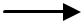 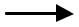 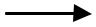 Individual and SystemMajor ProgramMajor ProgramPlanned ActivitiesExpected OutcomesConditionsObjectivesObjectives